APPLICATION TO USE LAND FOR FARMING ACTIVITY IN ORANGE ZONE	PAGE 1 OF 15	March 2016PLANNING ASSEMENT SHEET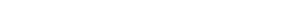 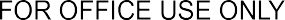 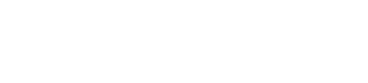 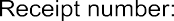 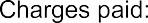 PREPARED FOR FARMING ACTIVTIES WITHIN THE ORANGE NUTRIENT ALLOCATION ZONE UNDER THE CANTERBURY LAND & WATER REGIONAL PLANThe Resource Management Act requires resource consent applications to be accompanied by an assessment against the relevant provisions of planning documents and Part 2 of the RMA. To assist you, a list of the relevant provisions is included in this Planning assessment sheet.Please note that this planning assessment sheet has been designed for farming activities that can meet the criteria below:The property is located within the Orange Nutrient Allocation Zone; andThe nitrogen loss calculation for the part of the property in the OrangeNutrient Allocation Zone does not increase bove the nitrogen baseline by more than 5kg per hectare per annum; andA Farm Environment Plan has been prepared in accordance with Schedule 7 Part A.  1	Legal and planning assessment - Resource Management Act 1991	CANTERBURY LAND & WATER REGIONAL PLAN: POLICIES & OBJECTIVESAPPLICATION TO USE LAND FOR FARMING ACTIVITY IN ORANGE ZONE	PAGE 2 OF 15	March 2016Note: The following policies were proposed by Plan Change 5 on 13 February 2016APPLICATION TO USE LAND FOR FARMING ACTIVITY IN ORANGE ZONE	PAGE 3 OF 15	March 2016APPLICATION TO USE LAND FOR FARMING ACTIVITY IN ORANGE ZONE	PAGE 4 OF 15	March 2016APPLICATION TO USE LAND FOR FARMING ACTIVITY IN ORANGE ZONE	PAGE 5 OF 15	March 2016APPLICATION TO USE LAND FOR FARMING ACTIVITY IN ORANGE ZONE	PAGE 6 OF 15	March 2016APPLICATION TO USE LAND FOR FARMING ACTIVITY IN ORANGE ZONE	PAGE 7 OF 15	March 2016NATIONAL POLICY STATEMENT (NPS) FOR FRESHWATER MANAGEMENT 2014The proposed activity will be consistent with the objectives of the NATIONAL POLICY STATEMENT (NPS) FOR FRESHWATER 2014 as the 2011 NPS was given effect to through the objectives, policies and rules in the CANTERBURY LAND & WATER REGIONAL PLAN and the objectives remained unchanged when amended in 2014.RESOURCE MANAGEMENT (NATIONAL ENVIRONMENTAL STANDARDS FOR SOURCES OF HUMAN DRINKING WATER) REGULATIONS 2007The proposed activity will be consistent with the NATIONAL ENVIRONMENTAL STANDARDS FOR SOURCES OF HUMAN DRINKING WATER) REGULATIONS 2007 as it was given effect to through the objectives, policies and rules in the CANTERBURY LAND & WATER REGIONAL PLAN.CANTERBURY REGIONAL POLICY STATEMENT 2013The proposed activity will be consistent with the objectives of the CANTERBURY REGIONAL POLICY STATEMENT as it was given effect to through the objectives, policies and rules in the CANTERBURY LAND & WATER REGIONAL PLAN.RESOURCE MANAGEMENT ACT PART 2 - PURPOSE AND PRINCIPLESSection 5 – PurposeAPPLICATION TO USE LAND FOR FARMING ACTIVITY IN ORANGE ZONE	PAGE 8 OF 15	March 2016Section 6 - Matters of national importanceSection 7 - Other mattersSection 8 - Treaty of WaitangiAPPLICATION TO USE LAND FOR FARMING ACTIVITY IN ORANGE ZONE	PAGE 9 OF 15	March 2016As part of your application (required under s88 of the Resource Management Act), you should consider your proposal against the policies (kaupapa) and objectives of the relevant IMPs for your location.The Ngāi Tahu Freshwater Policy Statement applies to all areas of Canterbury. You should therefore assess your activity against all of the listed policies and objectives.Next determine the relevant Papatipu rūnanga in relation to your farm and assess your activity against the policies and objectives listed under the relevant IMP.NGĀI TAHU FRESHWATER POLICY STATEMENT (ALL AREAS OF CANTERBURY)APPLICATION TO USE LAND FOR FARMING ACTIVITY IN ORANGE ZONE	PAGE 10 OF 15	March 2016IMP: TE POHA O TOHU RAUMATI (WITHIN TAKIWĀ OF KAIKŌURA RŪNANGA)Area: Hapuku River to the Conway RiverAPPLICATION TO USE LAND FOR FARMING ACTIVITY IN ORANGE ZONE	PAGE 11 OF 15	March 2016Area: Conway River to the Hurunui River and inland to the main divideAPPLICATION TO USE LAND FOR FARMING ACTIVITY IN ORANGE ZONE	PAGE 12 OF 15	March 2016Area: CoastalAPPLICATION TO USE LAND FOR FARMING ACTIVITY IN ORANGE ZONE	PAGE 13 OF 15	March 2016IMP: MAHAANUI (WITHIN TAKIWĀ OF TE TAUMUTU, TE NGĀI TŪĀHURIRI, TE HAPŪ O NGĀTI WHEKE (RĀPAKI), ŌNUKU, KOUKOURĀRATA, & WAIREWA RŪNANGA)Area: Hurunui River to Hakatere/ Ashburton RiverAPPLICATION TO USE LAND FOR FARMING ACTIVITY IN ORANGE ZONE	PAGE 14 OF 15	March 2016APPLICATION TO USE LAND FOR FARMING ACTIVITY IN ORANGE ZONE	PAGE 15 OF 15	March 2016IMP: IWI MANAGEMENT PLAN OF KATI HUIRAPA FOR THE AREA RAKAIA TO WAITAKI (TAKIWĀ OF BOTH AROWHENUA & WAIHAO RŪNANGA) (Area: Rakaia to Waitaki Rivers)IMP: KAI TAHU KI OTAGO NATURAL RESOURCE MANAGEMENT PLAN (TAKIWĀ OF BOTH MOERAKI & WAIHAO RŪNANGA) Area: Waitaki CatchmentOperative PoliciesOperative PoliciesWill your proposal help achieve this?Explanation where relevant4.34The loss nutrients from any farming activity to water is minimised by:raising awareness of the nutrient losses by requiring monitoring and record- keeping of modelled nutrient loss;farming activities that have nutrient losses operating at good practice or better; andrequiring the provision of information on modelled nutrient loss from farming activities to enable better decision makingYes	No	N/A4.36Sustainable farming practices are promoted in all areas by:…recognising that there may be limited increases in the loss of nutrients from farming activities in areas where regional water quality outcomes are at risk of not being met, that are shown by an Orange colouring on the Series A Planning Maps, provided that regional water quality outcomes will still be met; and….Yes	No	N/AWill your proposal help achieve this?Will your proposal help achieve this?Will your proposal help achieve this?Explanation where relevant4.37Prevent any increase in the loss of nutrients from farming activities in areas where regionwide water quality outcomes are not being met, that are shown by a Red colouring on the Series A Planning Maps and in Lake Zones as shown on the Series A Planning Maps.YesNoN/A4.38Require the adoption of the best practicable options to minimise the loss of nutrients from farming activities in areas where region-wide water quality outcomes are at risk of not being met, that are shown by an Orange colouring on the Series A Planning Maps.YesNoN/A4.40Farm Environment Plans are used as a primary means of identifying and delivering good environmental practice across a range of farm activities, including nutrient loss management, efficient and effective use of water for irrigation, riparian management, stock movements across waterways, offal and farm rubbish pits, the storage and application of effluent and fertiliser use.YesNoN/A4.41Applications for resource consents for farming activities will be accompanied by a Farm Environment Plan that has been prepared in accordance with Schedule 7 and the conditions of any resource consent granted will specify:procedures and criteria for the timely review and updating of the Farm Environment Plan;a requirement to meaningfully implement the Farm Environment Plan;monitoring and information provision; andrequirements for the independent auditing of the Farm Environment Plan and the remedying of compliance issues raised in the audit.YesNoN/AProposed Plan Change 5 PoliciesProposed Plan Change 5 PoliciesWill your proposal help achieve this?Explanation where relevant4.11The setting and attainment of catchment specific water quality and quantity outcomes and limits is enabled through limiting the duration of any resource consent granted under the region-wide rules in this Plan to a period not exceeding five years past the expected notification date (as set out in the Council's Progressive Implementation Programme) of any plan change that will introduce water quality or water quantityprovisions into Sections 6 – 15 of this Plan.Yes	No	N/A4.34The loss nutrients from any farming activity to water is minimised by:raising awareness of the nutrient losses by requiring monitoring and record-keeping of modelled nutrient loss;farming activities that have nutrient losses operating at good practice or better; andrequiring the provision of information on nutrient loss from farming activities to enable better decision makingYes	No	N/A4.36Water quality outcomes are met by:all farming activities minimising nutrient losses through the implementation of good practice;all permitted farming activities on properties greater than 10 hectares preparing and implementing a Management Plan in accordance with Schedule 7A;(bb) farming activities with the potential for more significant nutrient losses, managing their nitrogen loss in accordance with the Good management Practice Loss Rates and being subject to a resource consent process; andencouraging industry and irrigation scheme-based initiatives to improve land and water use practices for farming activities, reduce nutrient loss and nutrient discharges, and facilitate land use consenting, including irrigation scheme-wide initiatives, reporting and auditing of their constituent farms.Yes	No	N/A4.37Freshwater quality is improved within the Lake Zone and Red Nutrient Allocation Zone by:avoiding the granting of any resource consent that will allow the nitrogen losses from a farming activity to exceed the Baseline GMP Loss Rate, except where Policy 4.38A applies; and;including on any resource consent granted for the use of land for a farming activity, conditions that:limit the nitrogen loss calculation for the farming activity to a rate not exceeding the Baseline GMP Loss Rate; andrequire farming activities to operate at or below the Good Management Practice Loss Rate, in any circumstance where that Good Management Practice Loss Rate is less than the Baseline GMP Loss Rate; andrequiring a Farm Environment Plan as part of any application for resource consent to use land for a farming activity, and requiring that Farm Environment Plan to:describe the specific on-farm actions that will be undertaken (and the timeframe within which these actions will be undertaken) to implement the Good Management Practices; andprovide an explanation of how these on-farm actions will ensure progress towards the attainment of the management objectives and targets in Schedule 7 of this plan.Yes	No	N/A4.38Freshwater quality is maintained within the Orange Nutrient Allocation Zone by:restricting nitrogen losses from farming activities to the lesser of the Baseline GMP Loss Rate or the Good Management Practice Loss Rate, except where Policy 4.38A applies; andincluding on any resource consent granted for the use of land for a farming activity, conditions that:limit the nitrogen loss calculation for the farming activity to a rate not exceeding the Baseline GMP Loss Rate; andrequire farming activities to operate at or below the Good Management Practice Loss Rate, in any circumstance where that Good Management Practice Loss Rate is less than the Baseline GMP Loss Rate; andrequiring a Farm Environment Plan as part of any application for resource consent to use land for a farming activity, and requiring that Farm Environment Plan to:describe the specific on-farm actions that will be undertaken (and the timeframe within which these actions will be undertaken) to implement the Good Management Practices; andprovide an explanation of how these on-farm actions will ensure progress towards the attainment of the management objectives and targets in Schedule 7 of this plan.Yes	No	N/A4.38AWithin the Red, Orange, Green or Light Blue Nutrient Allocation Zones, only consider the granting of an application for resource consent to exceed the nitrogen baseline where:the nitrogen baseline has been lawfully exceeded prior to 13 February 2016 and the application contains evidence that the exceedance was lawful; andthe nitrogen loss calculation remains below the lesser of the Good Management Practice Loss Rate or the nitrogen loss calculation that occurredin the four years prior to 13 February 2016.Yes	No	N/A4.38CWhere a policy or a condition in a rule requires compliance with a Baseline GMP Loss rate, compliance with that loss rate shall not be required prior to 30 June 2020.Yes	No	N/A4.38DWhere a policy or rule requires a farming activity to be managed in accordance with the Good Management Practice Loss Rate, compliance with that loss rate shall not be required prior to:1 July 2016 for any land where part of the property is located within the Lake Zone;1 January 2017 for any land where part of the property is located within the Orange Nutrient Allocation Zone;1 July 2017 for any land where part of the property is located within the Red Nutrient Allocation Zone;1 January 2018 for any land where part of the property is located within the Green or Light Blue Nutrient Allocation Zone.Yes	No	N/A4.38EManage the loss of phosphorus to water from land used for farming activities by:identifying on the Planning Maps High Runoff Risk Phosphorus Zones where the risk of phosphorus loss to surface water from overland flow is elevated; andrequiring any application for resource consent for a farming activity that is located within a Phosphorus Risk Zone to identify within the Farm Environment Plan the critical areas for phosphorus loss; andrequiring Farm Environment Plans to set out the actions that will be implemented to minimise phosphorus and sediment loss.Yes	No	N/A4.41Applications for resource consents for farming activities will be accompanied by a Farm Environment Plan that has been prepared in accordance with Schedule 7 and the conditions of any resource consent granted will specify:procedures and criteria for the timely review and updating of the Farm Environment Plan; anda requirement to meaningfully implement the Farm Environment Plan; andmonitoring and information provision; andrequirements for the independent auditing of the Farm Environment Plan and the remedying of compliance issues raised in the audit; andthe timing of any subsequent audits.Yes	No	N/A4.41AThe contribution that the preparation of accurate nutrient budgets and Farm Environment Plans make to the attainment of the water quality outcomes is recognised by:requiring the preparation of nutrient budgets in accordance with the Overseer Best Practice Input Standards; andapplying to any nutrient budget that forms part of an application for resource consent a level of scrutiny that is proportional to the qualifications, experience and performance of the person who prepared the budget; andproviding a controlled activity consent pathway for resource consent applications that have been prepared or reviewed by an Accredited Farm ConsultantYes	No	N/A4.41BAttainment of the water quality outcomes for the region are enhanced through the implementation of good management practice and by:the use of an audit grade as the measure of afarming activity’s overall performance relative to the objectives, targets and actions in the Farm Environment Plan, and the Good Management Practices and Good Management Practice Loss Rates; andthe use of audit grades as the basis for determining compliance and the frequency of any future audits; andrequiring the completion of corrective actions to address non-compliances identified in the Farm Environment Plan audit; andthe use of a Certified Farm Environment PlanAuditor to assess a farming activity’s performance; andYes	No	N/Arequiring the nitrogen loss calculation to be prepared using annual input data in circumstances where:the results of the most recent audit indicate there is a low level of confidence that the objectives in the Farm Environment Plan are being met; orthe area of irrigated land has increased, as compared with the area of land that was irrigated at the time of the most recent audit; orthe area of land used for winter grazing has increased, as compared with the area of land that was used for winter grazing at the time of the most recent audit.ObjectivesObjectivesWill your proposal help achieve this?Explanation where relevant3.1Land and water are managed as integrated natural resources to recognise and enable Ngāi Tahu culture, traditions, customary uses and relationships with land and water.Yes	No	N/A3.6Water is recognised as essential to all life and is respected for its intrinsic values.Yes	No	N/A3.7Fresh water is managed prudently as a shared resource with many in-stream and out-of-stream values.Yes	No	N/A3.8The quality and quantity of water in fresh water bodies and their catchments is managed to safeguard the life- supporting capacity of ecosystems and ecosystem processes, including ensuring sufficient flow and quality of water to support the habitat and feeding, breeding, migratory and other behavioural requirements of indigenous species, nesting birds and, where appropriate, trout and salmon.Yes	No	N/A3.8AHigh quality fresh water is available to meet actual and reasonably foreseeable needs for community drinking water supplies.Yes	No	N/A3.14Outstanding fresh water bodies and hāpua and their margins are maintained in a healthy state or are improved where degraded.Yes	No	N/A3.15Those parts of lakes and rivers that are valued by the community for recreation are suitable for contact recreation.Yes	No	N/A3.17The significant indigenous biodiversity values of rivers, wetlands and hāpua are protected.Yes	No	N/A3.23Soils are healthy and productive, and human-induced erosion and contamination are minimised.Yes	No	N/A3.24All activities operate at “good environmental practice” or better to optimise efficient resource use and protect the region’s fresh water resources from quality and quantity degradation.Yes	No	N/ASub-sectionIs your activity consistentwith this?Explanation where relevantThe purpose of this Act is to promote the sustainable management of natural and physical resources.In this Act, sustainable management means managing the use, development, and protection of natural and physical resources in a way, or at a rate, which enables people and communities to provide for their social, economic, and cultural wellbeing and for their health and safety while—Sustaining the potential of natural and physical resources (excluding minerals) to meet the reasonably foreseeable needs of future generations; andSafeguarding the life-supporting capacity of air, water, soil, and ecosystems; andAvoiding, remedying, or mitigating any adverse effects of activities on the environment.Yes	No	N/ARecognise and provide for the following:the preservation of the natural character of the coastal environment, wetlands, and lakes and rivers and their margins, and the protection of them from inappropriate subdivision, use, and development.the protection of outstanding natural features and landscapes from inappropriate subdivision, use, and development.the protection of areas of significant indigenous vegetation and significant habitats of indigenous fauna.the maintenance and enhancement of public access to and along the coastal marine area, lakes and rivers.the relationship of Maori and their culture and traditions with their ancestral lands, water, sites, wahi tapu, and other taonga.the protection of historic heritage from inappropriate subdivision, use, and development.the protection of recognised customary activities.Does your activity recognise and provide for these?Explanation where relevantRecognise and provide for the following:the preservation of the natural character of the coastal environment, wetlands, and lakes and rivers and their margins, and the protection of them from inappropriate subdivision, use, and development.the protection of outstanding natural features and landscapes from inappropriate subdivision, use, and development.the protection of areas of significant indigenous vegetation and significant habitats of indigenous fauna.the maintenance and enhancement of public access to and along the coastal marine area, lakes and rivers.the relationship of Maori and their culture and traditions with their ancestral lands, water, sites, wahi tapu, and other taonga.the protection of historic heritage from inappropriate subdivision, use, and development.the protection of recognised customary activities.Yes	No	N/AHave particular regard to the following:kaitiakitanga.aa. the ethic of stewardship.the efficient use and development of natural and physical resources.ba. the efficiency of the end use of energy.the maintenance and enhancement of amenity values.intrinsic values of ecosystems.(repealed)maintenance and enhancement of the quality of the environment.any finite characteristics of natural and physical resources.the protection of the habitat of trout and salmon.the effects of climate change.the benefits to be derived from the use and developments of renewable energy.Has your activity had regard to these?Explanation where relevantHave particular regard to the following:kaitiakitanga.aa. the ethic of stewardship.the efficient use and development of natural and physical resources.ba. the efficiency of the end use of energy.the maintenance and enhancement of amenity values.intrinsic values of ecosystems.(repealed)maintenance and enhancement of the quality of the environment.any finite characteristics of natural and physical resources.the protection of the habitat of trout and salmon.the effects of climate change.the benefits to be derived from the use and developments of renewable energy.Yes	No	N/ATake into account the principles of the Treaty of Waitangi.The Court of Appeal has identified four principles, which form the basis of developing a relationship of partnership and communication. These are the Essential Bargain, Tribal Self- Regulation, The Treaty Relationship, and Active Protection.Has your activity taken into account these?Explanation where relevantTake into account the principles of the Treaty of Waitangi.The Court of Appeal has identified four principles, which form the basis of developing a relationship of partnership and communication. These are the Essential Bargain, Tribal Self- Regulation, The Treaty Relationship, and Active Protection.Yes	No	N/APapatipu RūnangaName of IMPAreas applies toSub-section of this form to be completedKaikōuraTe Poha O Tohu RaumatiHapuku River to the Conway River2.2.1KaikōuraTe Poha O Tohu RaumatiConway River to the Hurunui River and inland to the maindivide2.2.2KaikōuraTe Poha O Tohu RaumatiCoastal area2.2.3Te Taumutu, Te Ngāi Tūāhuriri, Te Hapū o Ngāti Wheke (Rāpaki), Ōnuku, Koukourārata, & Wairewa RūnangaMahaanui Iwi Management PlanFrom the Hurunui River to the Hakatere/ Ashburton River2.3Arowhenua & Waihao RūnangaIwi Management Plan of Kati Huirapa for the area Rakaia to WaitakiRakaia to Waitaki Rivers2.4Moeraki & WaihaoKai Tahu Ki Otago Natural Resource Management PlanWaitaki Catchment2.5KaupapaKaupapaWill your proposal assist in achieving this?Explanation where relevantMaui objectiveRestore, maintain and protect the mauri of freshwater resourcesYes	No	N/AMahinga kai objectiveTo maintain vital, healthy mahinga kai populations and habitats capable of sustaining harvesting activity.Yes	No	N/AMahinga kai Policy 3Ensure that activities in the upper catchments have no adverse effect on mahinga kai resources in the lower catchments.Yes	No	N/AKaupapaKaupapaWill your proposal assist in achieving this?Explanation where relevantFarming – Policy 2To encourage the adoption of “best practice” farming methods as part of developing environmentally sustainable, socially responsible, and economically viable farming systems.Yes	No	N/AFarming – Policy 3The kinds of farming activities that occur in a given area (land use) must match land capability (e.g. elevation, slope, soil type).Yes	No	N/AFarming – Policy 4To avoid the establishment or continuance of any use or activity that has the potential to result in the contamination of land or water unless effective precautions have been taken to avoid adverse effects on the environment.Yes	No	N/AFarming – Policy 7To require that the relationship between land use activities in upper catchmentsand the health of coastal ecosystems is recognised and provided for in all decisionmaking relating to coastal environment.Yes	No	N/AWater Quality – Policy 6To avoid adverse impacts on water quality as a result of non-point source pollution, and require that any non-avoidable impacts are mitigated.Yes	No	N/AWater Quality – Policy 10To maintain standards of water quality that ensure healthy mahinga kai populations capable of sustaining customary use.Yes	No	N/ARivers, streams and creeks– General – Policy 2To restore, maintain and protect the mauri of freshwater resources.Yes	No	N/ACultural Landscapes– Policy 2Applications for activities that are within, adjacent to, or may impact on a StatutoryAcknowledgement (SA), Tōpuni, or any Deed of Settlement site will require consultationwith both Te Rūnanga o Kaikōura and Te Rūnanga o Ngāi Tahu.Yes	No	N/AKaupapaKaupapaWill your proposal assist in achieving this?Explanation where relevantPapatūāknukuSoil conservationPolicy 7To encourage the development of environmentally sustainable farming systems.Yes	No	N/APapatūāknukuSoil conservationPolicy 9The kinds of land use activities (e.g. type of farming) that occur in a given area must match land capability (e.g. elevation, slope, soil type), in order to protect soil resources.Yes	No	N/APapatūāknukuSoil conservationPolicy 11To advocate that all consents that effect soils are issued for a maximum of nomore than 10 years.Yes	No	N/AWater quality– Policy 6To require that the relationship between land use activities in upper catchmentsand the health of coastal ecosystems is recognised and provided for in all decisionmaking relating to coastal environment.Yes	No	N/AWater Quality– Policy 6To avoid adverse impacts on water quality as a result of non-point source pollution, and require that any non-avoidable impacts are mitigated.Yes	No	N/AWater quality– Policy 11To maintain standards of water quality that ensure healthy mahinga kai populations capable of sustaining customary use.Yes	No	N/AWater quality– Policy 17To recommend that landowners be required to monitor nitrogen levels, to prevent overloading and adverse effects on water quality.Yes	No	N/ATūtae Putaputa (Conway River) – Policy 2Applications for activities that are within, adjacent to, or may impact on the Tūtae Putaputa Statutory Acknowledgement (SA) area under the NTCSA 1998 will require consultation with both Te Rūnanga oKaikōura and Te Rūnanga o Ngāi Tahu.Yes	No	N/ATūtae Putaputa (Conway River) – Policy 4To ensure that activities in the Tūtae Putaputa catchment do not adversely impact the wāhi tapu and wāhi taonga values associated with Tūtae Putaputa.Yes	No	N/ATūtae Putaputa (Conway River) – Policy 6To maintain standards of water quality that ensure healthy mahinga kai populations capable of sustaining customary use.Yes	No	N/ATūtae Putaputa (Conway River) – Policy 19To ensure that activities in the upper catchment have no adverse effect on mahinga kai, water quality and water quantity in the lower catchment.Yes	No	N/AKaupapaKaupapaWill your proposal assist in achieving this?Explanation where relevantFarming in coastal areas– Policy 1To protect lowland coastal areas from dairy conversion and other intensive farming activity. Low impact pastoral farming, with appropriate stocking rates and good land stewardship is considered the only acceptable farming activity in coastal areas, where such activities are appropriate at all.Yes	No	N/AFarming in coastal areas– Policy 2To encourage the adoption of “best practice” farming methods as part of developing environmentally sustainable, socially responsible, and economically viable farming systems.Yes	No	N/AFarming in coastal areas– Policy 3To avoid the establishment or continuance of any use or activity that has the potential to result in the contamination of land or water unless effective precautions have been taken to avoid adverse effects on the environment.Yes	No	N/AFarming in coastal areas– Policy 4The kinds of farming activities that occur in a given area (land use) should match land capability (e.g. elevation, slope, soil type).Yes	No	N/AKaupapaKaupapaWill your proposal assist in achieving this?Explanation where relevantWai Māori - Policy WM7.1To require that rural land and water planning, management and use recognises and provides for:Catchment boundaries and water availability;Water quality and quantity thresholds and limits;Land capability, including soil type and topography;The protection of eco-cultural systems and resources;andThe capacity of a catchment to assimilate land use effects.Yes	No	N/AWai Māori - Policy WM7.2To require a precautionary approach to the land use conversion and intensification in the takiwā thatrecognises and provides for:Existing and future effects of diffuse source pollution on surface and groundwater resources from land use;The cumulative effects of land use on the health of soil and water resources; andThe cultural and environmental costs of land conversion and intensification, in addition to economic return per hectare.Yes	No	N/AWai Māori - Policy .10To promote on-farm measures that maximise water use efficiencies and reduce nutrient loss, and that enable landowners undertaking intensive ruralfarming activities to be responsible for the cultural and environmental costs of their activities, including but not limited to:The treatment of effluent before disposal;On-farm nutrient management;Appropriate stocking rates, that avoid soil loss and nutrient leaching;Soil and foliage testing to optimise and minimise fertiliser use;Best practice irrigation management;The protection, construction or restoration of environmental infrastructure such as wetlandsand riparian margins; andFencing off surface waterways.Yes	No	N/APapatūanuku- Policy P2.1Rural land use must prioritise the protection of resources and environmental health for future generations. Economic gain must not have priority over the maintenance of the mauri of Papatūānuku, the provider of all things of nature and the world.Yes	No	N/APapatūanuku- Policy P9.3To protect the land from induced soil erosion as a result of unsustainable land use and development.Yes	No	N/AWaimakariri - Policy WAI3.3To protect groundwater resources in the Waimakariri catchment from effects as a result of inappropriate or unsustainable land use and discharge to land activities.(Only applicable to the Waimakariri catchment)Yes	No	N/AKaupapaKaupapaWill your proposal assist in achieving this?Explanation where relevantPart One – Land, Water and Air PoliciesAll waters to be the highest classified standard of water quality, with no waste discharges.Yes	No	N/AKaupapaKaupapaWill your proposal assist in achieving this?Explanation where relevantWai Maori General Policies– Policy 1To require an assessment of instream values for all activities affecting water.Yes	No	N/A